Brown University Application for IRB Authorization Agreement(Full Board / Expedited Studies Only)Protocol Title:       Principal Investigator:       Department: 	     	Phone number:      Email address:      Is this a graduate student project?*  Yes   NoIf student PI, please provide the following:Advisor:       Department: 	     	Phone number:      Email address:       Is this an undergraduate student project?*  Yes   NoIf yes, name of undergraduate student:      	Human Subjects CITI training is complete (PI, advisor (if student PI)):   Yes  No  Good Clinical Practice (GCP) training is complete (clinical trials only):   Yes  No  N/A  HIPAA training is complete (if using PHI):   Yes  No  N/A How many total sites are engaged in the research study?      
Names of all Collaborating Institutions:      
*If Brown is the IRB of Record, please fill out a separate application for each relying institution.
Does your study qualify for Exempt review?   Yes  No 	If yes, DO NOT CONTINUE. Exempt studies are not eligible for IAA collaboration.* Most Undergraduate student projects do not require IRB/HRPP review and oversight. Before completing this application, please refer to Brown’s Guidance Regarding Undergraduate Work Involving Human Subjects Research. A. Conduct of the ResearchI accept responsibility for the ethical conduct of this research and protection of participants as set forth in the Belmont Report, Common Rule, and reviewing institution’s policies.I accept responsibility for ensuring this research is conducted in accordance with:Sound research design and methods;The parameters of the research plan and activities described in this Application;The applicable terms of the grant, contract, or other signed funding agreements;Applicable laws and regulations, including those protecting the rights, safety and welfare of human subjects.I certify that I am, or my faculty advisor is, sufficiently qualified by education, training and experience to assume responsibility for the proper conduct of this research. I accept responsibility for ensuring that all members of the research team have or will complete human subjects CITI training before any work with participants or identifiable data / biospecimens begins.I accept responsibility to personally conduct and/or directly supervise this research. I certify that I have sufficient time and resources to properly conduct and/or supervise this research.B. Ensuring and Maintaining ComplianceI will comply with the reviewing institution’s relevant regulatory and institutional reporting requirements.I understand that it is my responsibility to ensure that any research personnel, including myself, responsible for the design, conduct or reporting of the research, completes section VI of this form ("Conflict of Interest") and has submitted an up-to-date COI Reporting form. I further understand that it is my responsibility to remind all investigators to promptly report any changes to the COI section and/or COI Reporting form. I will notify the IRB of Record when I have completed all activities involving human subjects or identifiable participant data or identifiable biospecimens.I will cooperate with any post-approval monitoring or auditing of study activities and/or study records as requested and/or required. By my signature below, I certify that I have read and agree to uphold all of the Investigator and/or Advisor Responsibilities in PART VIII.Principal Investigator signature:  					Date:  ===============================================================================An Advisor’s signature is required for all graduate/medical student projectsAdvisor certifies the following:  Advisor has read the complete protocol, approves this project, and will remain available to advise the student throughout the course of the proposed human subjects research, or will transfer responsibilities to another Advisor if unable to advise for the entirety of the project.Advisor’s name (please print):        Advisor's signature: 							Date:  PART I. USE OF APPLICATIONPlease indicate the desired purpose of this applicationPlease indicate the desired purpose of this applicationPlease indicate the desired purpose of this applicationNew ProtocolNew ProtocolNew Protocol1.I want Brown to relinquish IRB oversight for a new study. Brown will cede review to a collaborating institution. (Continue to Part II.)2.I want Brown to provide IRB oversight for a new study. Brown will be the IRB of Record for a collaborating institution. (Continue to Part II.)Amendment to my approved study at Brown.Amendment to my approved study at Brown.Amendment to my approved study at Brown.3.I want Brown to relinquish IRB oversight to my current study. Brown will cede review to a collaborating institution. (Continue to question 5)4.I want Brown to provide IRB oversight for my current study. Brown will be the IRB of Record for a collaborating institution. (Continue to question 5)5.Provide a brief lay summary of the overall project.6.Provide a detailed description of the changes being requested.7.State the reason (justification) for the requested amendment.PART II. ENGAGEMENT IN RESEARCHTo be engaged, the activities conducted by researchers at Brown University must meet the federal definition of “engagement in human subjects research.” Answer the following questions to determine if your proposed study is engaged in non-Exempt Human Subjects Research.To be engaged, the activities conducted by researchers at Brown University must meet the federal definition of “engagement in human subjects research.” Answer the following questions to determine if your proposed study is engaged in non-Exempt Human Subjects Research.To be engaged, the activities conducted by researchers at Brown University must meet the federal definition of “engagement in human subjects research.” Answer the following questions to determine if your proposed study is engaged in non-Exempt Human Subjects Research.1.   Yes    NoWill Brown researchers collect information through some type of intervention or interaction? ORWill Brown researchers have access to identifiable private information? ORWill Brown researchers obtain informed consent? Will Brown researchers collect information through some type of intervention or interaction? ORWill Brown researchers have access to identifiable private information? ORWill Brown researchers obtain informed consent? 2.   Yes    NoWill Brown University be the prime awardee of a federal award to conduct this research (e.g. Advance-CTR, NIH, NSF, CFAR)?Will Brown University be the prime awardee of a federal award to conduct this research (e.g. Advance-CTR, NIH, NSF, CFAR)?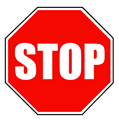 If you answered “no” to both of the above questions, Brown University is not engaged in Human Subjects Research. You are not required to submit an Application for IRB Authorization Agreement to the Brown HRPP.		PART III. BROWN UNIVERSITY FUNDINGPlease provide information specific to Please provide information specific to Please provide information specific to Please provide information specific to Please provide information specific to Please provide information specific to Please provide information specific to 1.Funding Type   External (e.g. NIH, NSF, CFAR) Advance-CTR     IMPACT Collaboratory     Internal Funding   No Funding (Skip to Part III)   External (e.g. NIH, NSF, CFAR) Advance-CTR     IMPACT Collaboratory     Internal Funding   No Funding (Skip to Part III)   External (e.g. NIH, NSF, CFAR) Advance-CTR     IMPACT Collaboratory     Internal Funding   No Funding (Skip to Part III)   External (e.g. NIH, NSF, CFAR) Advance-CTR     IMPACT Collaboratory     Internal Funding   No Funding (Skip to Part III)If funded, complete #2 and/or #3, as applicable.If funded, complete #2 and/or #3, as applicable.If funded, complete #2 and/or #3, as applicable.If funded, complete #2 and/or #3, as applicable.If funded, complete #2 and/or #3, as applicable.If funded, complete #2 and/or #3, as applicable.If funded, complete #2 and/or #3, as applicable.2.Is Brown the prime awardee?(Funding issued directly to Brown) Yes (Continue to 2a.) No (Skip to 3.)2a. Funding Source: 2a. Funding Source: 2a. Funding Source: 2a. Funding Source: 2.Is Brown the prime awardee?(Funding issued directly to Brown) Yes (Continue to 2a.) No (Skip to 3.)2b. Funding Proposal Title: 2b. Funding Proposal Title: 2b. Funding Proposal Title: 2b. Funding Proposal Title: 2.Is Brown the prime awardee?(Funding issued directly to Brown) Yes (Continue to 2a.) No (Skip to 3.)2c. Grant/Contract #: 2c. Grant/Contract #: 2c. Grant/Contract #: 2c. Grant/Contract #: 2.Is Brown the prime awardee?(Funding issued directly to Brown) Yes (Continue to 2a.) No (Skip to 3.)2d. Grant/Contract Term:2.Is Brown the prime awardee?(Funding issued directly to Brown) Yes (Continue to 2a.) No (Skip to 3.)2e. Does Brown issue a sub-award to collaborating institution?2e. Does Brown issue a sub-award to collaborating institution?2e. Does Brown issue a sub-award to collaborating institution?   Yes    No3.Does Brown receive a sub-award?(Brown as sub-awardee)   Yes    No3a. Institution issuing sub-award to Brown University:  3a. Institution issuing sub-award to Brown University:  3a. Institution issuing sub-award to Brown University:  3a. Institution issuing sub-award to Brown University:  3.Does Brown receive a sub-award?(Brown as sub-awardee)   Yes    No3b. Funding Source:  3b. Funding Source:  3b. Funding Source:  3b. Funding Source:  3.Does Brown receive a sub-award?(Brown as sub-awardee)   Yes    No3c. Funding Proposal Title: 3c. Funding Proposal Title: 3c. Funding Proposal Title: 3c. Funding Proposal Title: 3.Does Brown receive a sub-award?(Brown as sub-awardee)   Yes    No3d. Grant/Contract #: 3d. Grant/Contract #: 3d. Grant/Contract #: 3d. Grant/Contract #: 3.Does Brown receive a sub-award?(Brown as sub-awardee)   Yes    No3d. Grant/Contract Term:PART IV. COLLABORATING INSTITUTIONInformation below should be specific to collaborating institution only.Information below should be specific to collaborating institution only.Information below should be specific to collaborating institution only.Information below should be specific to collaborating institution only.1.Name of Institution2.Protocol Title3.Protocol or 
Reference Number4.Principal Investigator4a.  Yes        NoWill the collaborating institution be the IRB of Record (Brown cedes review)?Will the collaborating institution be the IRB of Record (Brown cedes review)?Will the collaborating institution be the IRB of Record (Brown cedes review)?4b.  Yes        NoHas the collaborating institution approved this study?Provide the collaborating institution’s approval memo. Has the collaborating institution approved this study?Provide the collaborating institution’s approval memo. Has the collaborating institution approved this study?Provide the collaborating institution’s approval memo. 5.     Yes        NoIs this institution a “Smart IRB” member? Is this institution a “Smart IRB” member? Is this institution a “Smart IRB” member? If yes to #5, PI from IRB of Record should initiate reliance request within their SMART IRB portal. Skip to Part V.If yes to #5, PI from IRB of Record should initiate reliance request within their SMART IRB portal. Skip to Part V.If yes to #5, PI from IRB of Record should initiate reliance request within their SMART IRB portal. Skip to Part V.If yes to #5, PI from IRB of Record should initiate reliance request within their SMART IRB portal. Skip to Part V.6.IRB ContactName: Phone: 6.IRB ContactEmail: Email: 7.Signatory Official:Name: Name: 7.Signatory Official:Title: Title: 8.FWA #9.IRB Registration #10. Yes    NoI have reviewed the collaborating institution’s regulations (including state and local policies) and will work with the Brown HRPP to provide information about local context considerations.I have reviewed the collaborating institution’s regulations (including state and local policies) and will work with the Brown HRPP to provide information about local context considerations.I have reviewed the collaborating institution’s regulations (including state and local policies) and will work with the Brown HRPP to provide information about local context considerations.PART V. PROJECT INFORMATIONPlease provide specific and detailed information including specific research activities (i.e. recruiting, consenting, interviews, interventions), location of procedures and data storage. Please refer to Full Board/Expedited Application as guidance (segments may be copied or attached to this application).  Please provide specific and detailed information including specific research activities (i.e. recruiting, consenting, interviews, interventions), location of procedures and data storage. Please refer to Full Board/Expedited Application as guidance (segments may be copied or attached to this application).  Please provide specific and detailed information including specific research activities (i.e. recruiting, consenting, interviews, interventions), location of procedures and data storage. Please refer to Full Board/Expedited Application as guidance (segments may be copied or attached to this application).  1.What activities will Brown researchers be conducting?2.What activities will the collaborating institution researchers be conducting?3.Where are research activities involving participant interactions taking place? 4. Yes    NoWill data be stored at Brown?Will data be stored at Brown?If yes to 4Please submit Data Security AssessmentPlease submit Data Security Assessment5. Yes    NoWill data include PHI?Will data include PHI?If yes to 5Which institution will be responsible for HIPAA compliance (i.e. authorization, waivers)? Which institution will be responsible for HIPAA compliance (i.e. authorization, waivers)? 6. Yes    NoDoes the currently approved application/protocol at the IRB of Record include all research activities being conducted by relying institution’s investigators?Does the currently approved application/protocol at the IRB of Record include all research activities being conducted by relying institution’s investigators?7.  Yes    NoIs research being conducted in a foreign country? If “no,” proceed to PART VI.Is research being conducted in a foreign country? If “no,” proceed to PART VI.7a.Name of country(ies): Name of country(ies): 7b. Yes    No I have reviewed ORI’s export control guidance on international travel, international collaborations, and international shipping (if applicable)I have reviewed ORI’s export control guidance on international travel, international collaborations, and international shipping (if applicable)PART VI. CONFLICT OF INTEREST The Brown University Conflict of Interest Policy for Officers of Instruction and Research (“COI Policy”) defines the term “Investigator” as “the project director or principal investigator and any other person, regardless of title or position (e.g., full or part-time faculty member, staff member, student, trainee, collaborator, or consultant), who is responsible for the design, conduct, or reporting of sponsored research.”The Brown University Conflict of Interest Policy for Officers of Instruction and Research (“COI Policy”) defines the term “Investigator” as “the project director or principal investigator and any other person, regardless of title or position (e.g., full or part-time faculty member, staff member, student, trainee, collaborator, or consultant), who is responsible for the design, conduct, or reporting of sponsored research.”Using this definition of “Investigator,” please ensure that all Brown Investigators on this protocol answer questions (1) and (2) below. Attach additional sheets for any Investigators who are not the PI; additional sheets are available on the HRPP website.I am affiliated with Rhode Island School of Design and will abide by policies and procedures set forth by my institution. 1. Have you completed a conflict of interest disclosure (i.e. COI Reporting Form) within the past 12 months and is it accurate and up-to-date as of the time of this submission, as required by Brown’s COI Policy? (You may access the InfoEd system here to confirm.)1. Have you completed a conflict of interest disclosure (i.e. COI Reporting Form) within the past 12 months and is it accurate and up-to-date as of the time of this submission, as required by Brown’s COI Policy? (You may access the InfoEd system here to confirm.) Yes    NoIf “no,” please do so before submitting this Application2. Do you have a significant financial interest (SFI) that is related to this research protocol?  “Related” could mean the research involves products, technology, intellectual property, or services made, owned, or provided by the entity/ies in which you have an SFI. It could also mean that the SFI could be affected by the proposed research or its results.    2. Do you have a significant financial interest (SFI) that is related to this research protocol?  “Related” could mean the research involves products, technology, intellectual property, or services made, owned, or provided by the entity/ies in which you have an SFI. It could also mean that the SFI could be affected by the proposed research or its results.     Yes    NoIf “yes,” please identify the SFI and explain the relatedness: Additional COI sheets for Investigators are attached to this Application.(Required for Advisors)*Advance CTR Only - When Brown is the prime awardee but our investigator(s) are not conducting any research activities and we are ceding review, the reviewing IRB will be responsible for conducting conflict of interest analyses for all investigators.*Advance CTR Only - When Brown is the prime awardee but our investigator(s) are not conducting any research activities and we are ceding review, the reviewing IRB will be responsible for conducting conflict of interest analyses for all investigators.*Advance CTR Only - When Brown is the prime awardee but our investigator(s) are not conducting any research activities and we are ceding review, the reviewing IRB will be responsible for conducting conflict of interest analyses for all investigators.PART VII. FILING INSTRUCTIONSPlease attach the following materials to this Application, as applicable.Please attach the following materials to this Application, as applicable.Please attach the following materials to this Application, as applicable.Brown will be IRB of Record (New Application)Brown will be IRB of Record (New Application)Brown will be IRB of Record (New Application)Please submit this form as an attachment to Full Board/Expedited Application along with all other applicable materialsPlease submit this form as an attachment to Full Board/Expedited Application along with all other applicable materialsBrown will be IRB of Record (Amendment)Brown will be IRB of Record (Amendment)Brown will be IRB of Record (Amendment)Revised protocol (If collaboration affects approved procedures)Revised protocol (If collaboration affects approved procedures)Revised protocol (If collaboration affects approved procedures)All new/revised documentsAll new/revised documentsAll new/revised documentsConsent/Assent documentsInstruments/MeasuresAdvertising/Recruitment MaterialsData Security Assessment (If applicable).Data Security Assessment (If applicable).Data Security Assessment (If applicable).Other: Other: Other: Brown will relinquish IRB oversightBrown will relinquish IRB oversightBrown will relinquish IRB oversightApproved protocol including study materials from IRB of RecordApproved protocol including study materials from IRB of RecordApproved protocol including study materials from IRB of RecordIRB approval notice from other institution (most recent continuing renewal or initial submission)IRB approval notice from other institution (most recent continuing renewal or initial submission)IRB approval notice from other institution (most recent continuing renewal or initial submission)Data Security Assessment (If applicable).Data Security Assessment (If applicable).Data Security Assessment (If applicable).Other: Other: Other: PART VIII. INVESTIGATOR & FACULTY ADVISOR AGREEMENTS / PRINCIPAL INVESTIGATOR RESPONSIBILITIES 